Page 110. Exercice 5. Tour de taille.a. On veut dérouler un fil rouge autour de la Terre au niveau de l'équateur.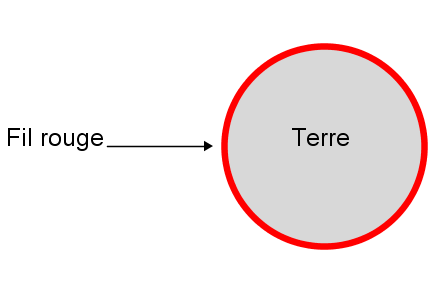 En supposant qu'on assimile la Terre à une sphère et qu'on note  son rayon, exprime la longueur  du fil rouge en fonction de .b. On veut dérouler, cette fois-ci, un fil vert à un mètre au dessus du fil rouge.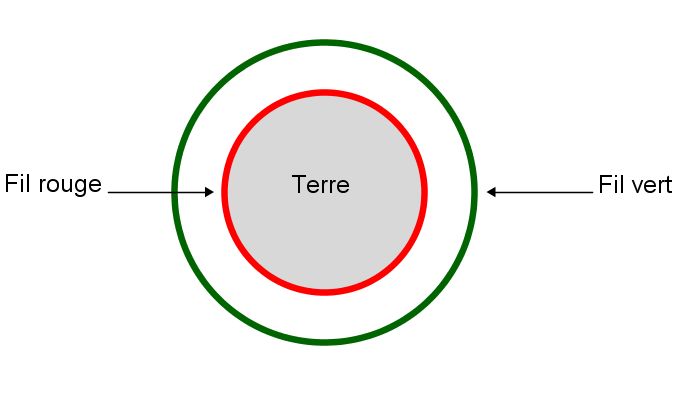 Exprime la longueur  du fil vert en fonction de .c. Calcule et réduis l'expression .Cette expression dépend-elle du rayon ? Qu'en déduis-tu ?d. Sachant que le rayon de la Terre est d'environ 6 500 km, calcule la longueur du fil rouge puis déduis-en par une simple addition, la longueur du fil vert.